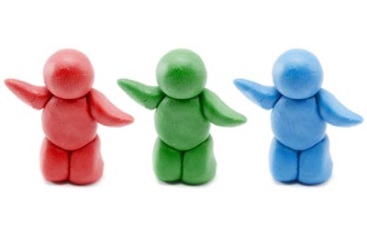 Dear Playdough Volunteers,Thank you so much for offering to keep KR supplied with playdough this year. I ask that you send in your batch the first week of your assigned month in a ziplock bag. I guarantee you will be filling all of KR’s buckets! Playdough5 C. waterFood coloring or liquid watercolors2 1/2 C. salt3 T. cream of tartar10 T. vegetable oil (1/4 C. plus 2T.)5 C. flourMix the food coloring into the water, then mix everything together in a large pot or skillet until somewhat smooth. It will be a bit lumpy, but will get smoother as it cooks. Cook the dough over a low heat. Stir frequently. Keep mixing until it’s no longer sticky. Cool prior to putting in bag.Thank  you so much!!!Mrs. RafskyMonthColorVolunteerOctoberRedBlesseyNovemberYellowdeCaliceJanuaryBlueStekloffFebruaryGreenCarboneMarchOrangePowellAprilPurpleWaiksnis